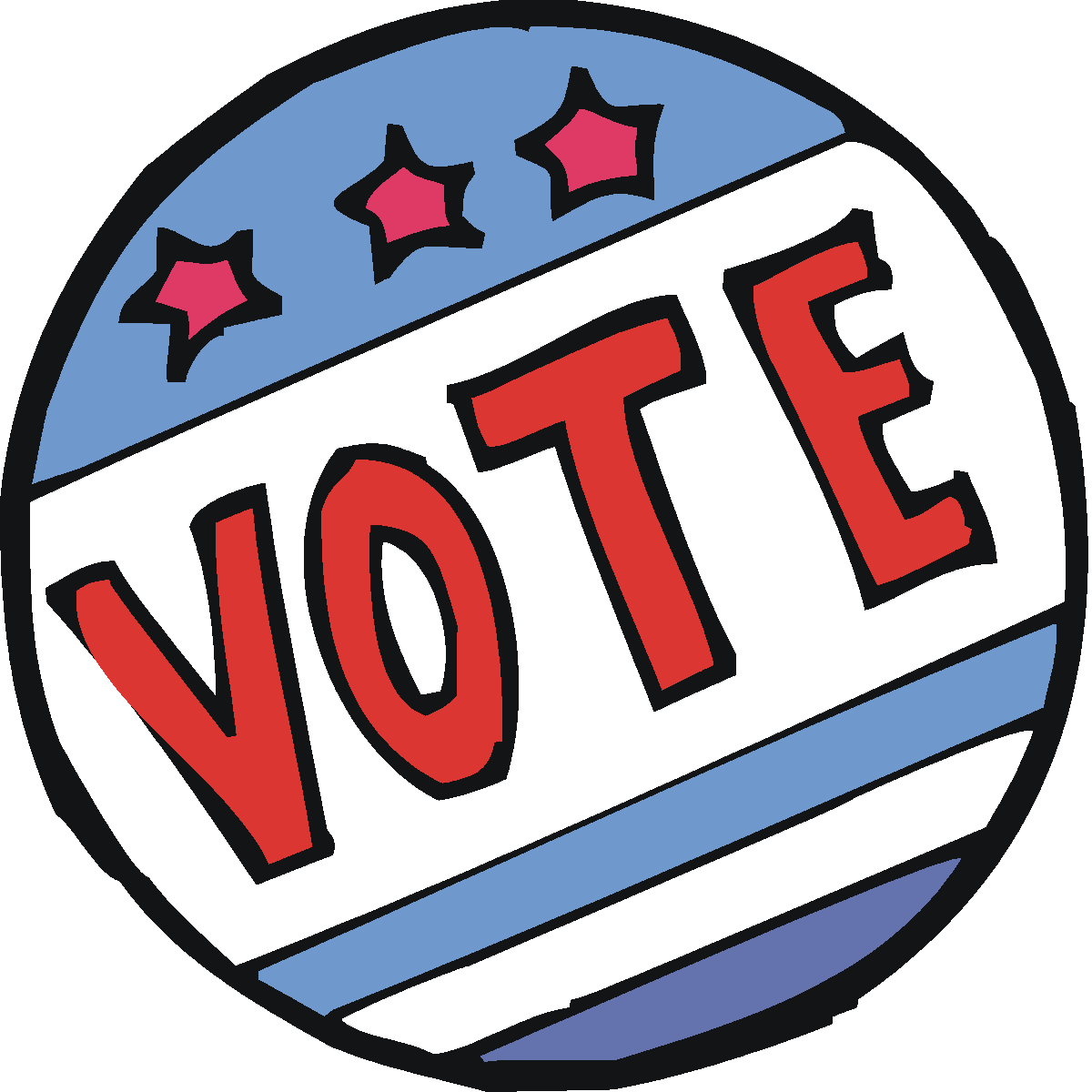 Vote Center Locations for Early Voting and Election Day2021 City Runoff Election Kyle/BudaEarly Voting: Monday, November 22, 2021 thru December 3, 2021Monday, November 22 – Wednesday, November 24	8 am – 5 pmThursday, November 25 — Friday, November 26	Polls Closed for ThanksgivingSaturday, November 27 – Sunday, November 28	12PM-4 PMMonday, November 29 — Wednesday, December 1	8 am — 5 pmThursday, December 2— Friday, December 3	7 am — 7 pmElection Day: Tuesday, December 7, 2021Tuesday, December 7th	7 am – 7 pmJennifer Anderson, Elections Administrator: (512) 393-7310Early VotingElection DayKyle Kyle ✔Hays County Precinct 2 Office5458 FM 2770✔✔Kyle City Hall100 West Center StreetBudaBuda✔✔Buda City Hall (Classroom)405 East Loop Street, Building 100